АДМИНИСТРАЦИЯ ИЛЬЕВСКОГО СЕЛЬСКОГО ПОСЕЛЕНИЯКАЛАЧЁВСКОГО МУНИЦИПАЛЬНОГО РАЙОНАВОЛГОГРАДСКОЙ ОБЛАСТИ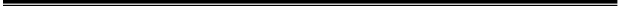 ПОСТАНОВЛЕНИЕ16.10.2019 г.                                                                                                № 110О внесении изменений в постановление администрации Ильевского сельского поселения Калачевского муниципального района от 13.06.2018 года № 46 «Об утверждении административного регламента предоставления муниципальной услуги «Прием заявлений, документов, а также постановка на учет в качестве нуждающихся в жилых помещениях»»          В соответствии с Законом Волгоградской области от 11.07.2019 года № 57-ОД «О внесении изменений в Закон Волгоградской области от 01 декабря 2005 года № 1125-ОД «О порядке ведения органами местного самоуправления учета граждан в качестве нуждающихся в жилых помещениях, предоставляемых по договорам социального найма в Волгоградской области», Протестом Прокуратуры Калачевского муниципального района Волгоградской области АБ № 20104 от 16.08.2019 года, администрация Ильевского сельского поселения Калачевского муниципального района Волгоградской области постановляет:1. Внести в постановление администрации Ильевского сельского поселения Калачевского муниципального района Волгоградской области от 13.06.2018 г. №46 «Об утверждении административного регламента предоставления муниципальной услуги «Прием заявлений, документов, а также постановка на учет в качестве нуждающихся в жилых помещениях»» (далее Административный регламент), следующие изменения:Подпункт 4 пункта 2.6.1 Регламента – считать утратившим силу.Подпункт 2 пункта 2.6.1 Регламента изложить в следующей редакции:«1) копии своего паспорта и паспортов членов семьи или иных документов, удостоверяющих личность, с отметкой о регистрации по месту жительства, либо в случае отсутствия в паспорте отметки о регистрации по месту жительства - вступивший в законную силу судебный акт об установлении факта проживания на территории муниципального образования Волгоградской области (при наличии такого решения)».Подпункт 1 пункта 2.6.1 Регламента изложить в следующей редакции:"1) Граждане для принятия на учет в качестве нуждающихся в жилых помещениях, предоставляемых по договору социального найма, вправе обратиться непосредственно в орган, осуществляющий принятие на учет, по месту своего жительства либо через многофункциональный центр предоставления государственных и муниципальных услуг, с которым органом, осуществляющим принятие на учет, заключено соглашение о взаимодействии в порядке, установленном Правительством Российской Федерации (далее - многофункциональный центр)."Приложение № 1 к Регламенту – считать утратившим силу.Дополнить подпунктом 8 пункт 2.6.2 Регламента:"8) сведения о месте жительства указанных в заявлении о принятии на учет гражданина, членов его семьи в случае отсутствия в паспорте или ином документе, удостоверяющем личность, отметки о регистрации по месту жительства указанных в заявлении лиц."       2. Настоящее постановление вступает в силу с момента подписания и подлежит официальному обнародованию.Глава Ильевского сельского поселения                                            И.В. Горбатова